Восстанавливать последовательность событий (что было сначала, потом); раскладывать картинки в правильной последовательности.Внимание, память, мышлениеУметь находить 10-15 отличий на двух похожих картинках. Запомнить 5—7 из 10 четко названных простых слов. Запомнить и назвать не менее шести из 12 картинок, одновременно продемонстрированных ребенку в течение 30 секунд.Точно копировать простой узор.Писать графические диктанты («одна клетка вверх, две клетки влево, две клетки вниз, одна клетка вправо»).Определение четвертого лишнего (навык исключения из ряда слов на слух и из ряда картинок зрительно), уметь объяснить свой выбор.Классификация, обобщение (навык обобщения по признаку: из предложенных картинок ребенок должен уметь выбрать те, которые что-то объединяет).Моторика.Правильно держать ручку, карандаш.Уметь проводить непрерывные прямые, волнистые, ломаные линии. Обводить по контуру рисунок; продолжить штриховку рисунка; аккуратно закрашивать рисунок, не выходя за контуры.Уметь рисовать по клеточкам и точкам.Уметь дорисовать отсутствующую половину симметричного рисунка.Писать печатные буквы по образцу.Уметь складывать оригами из бумаги.Рисовать как отдельные образцы, так и сюжеты.Лепить как отдельные образцы, так и целые композиции.Изготавливать самостоятельно аппликации.Математические значенияЗнать цифры (от 0 до 9).Прямой порядковый счет в пределах двадцати (1, 2..., 20), обратный счет в пределах 10 (10,9, 8...2,1).Уметь складывать и вычитать числа в пределах первого десятка.Соотносить цифру с количеством предметов.Ориентироваться на листе бумаги — середина листа, правый верхний угол, левый нижний угол, уметь выполнять графический диктант, копировать рисунок по клеточкам, дорисовывать 2-ую половинку.Знать и называть геометрические фигуры: круг, овал, квадрат, прямоугольник, треугольник, ромб, трапеция, видеть их сочетания (на этой картинке два треугольника и один квадрат).  Уметь их нарисовать.Называть объёмные фигуры шар, куб, цилиндр, призма, параллелепипед.Выполнять счетные операции в пределах десяти, увеличивать/уменьшать количество предметов «на один», «на два».Знать понятия «больше-меньше-поровну».Уметь сравнивать предметы по длине, ширине и высоте.Решать простые арифметические задачки; простые логические задачи, головоломки, ребусы, отгадывать загадки.Уметь поделить предмет на две/три/четыре равные части.Памятка для родителей«Что должен знать ребёнок, поступающий в 1 класс»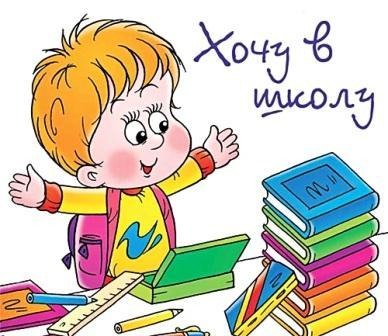 Подготовила учитель-логопед Брагина Ирина АнатольевнаМБДОУ №2г. Приморско-Ахтарск